Будущее экономики -2011Москва как мировой финансовый центрИстория развития вопроса: 2008-2011Выполнила:Бочкарева Татьяна ВладимировнаМосковский Государственный Областной Университетэкономический факультет, кафедра экономики и предпринимательства, 4 курс8(963)9953910Научный руководитель:Бурцев Юрий АлексеевичК.э.н., доцентОглавлениеВведениеИстория вопроса о формировании мирового финансового центра в МосквеНаправления развития Москвы для создания на ее базе МФЦПроблемы формирования МФЦ в Москве Индексы развития МФЦ в МосквеЗаключениеСписок используемой литературыВведениеВ современных условиях развития экономики появилась необходимость в формировании слаженного механизма функционирования денежных потоков. Таким механизмом во многих западных и азиатских странах принято считать международный финансовый центр. Мировые финансовые центры – центры сосредоточения банков и специализированных кредитно – финансовых институтов, осуществляющих международные валютные, кредитные и финансовые операции, сделки с ценными бумагами, золотом. Становление какого-либо города в качестве международного финансового центра – это в значительной степени признание его международным бизнес-сообществом в качестве места с благоприятной средой для функционирования финансовой индустрии. Важнейшими особенностями такой среды являются степень развитости финансовой отрасли, наличие благоприятного бизнес-климата и доступа к капиталу, обеспеченность квалифицированными кадрами в области финансов, юриспруденции и иных обеспечивающих сфер бизнеса, а также наличие всемирно признанной системы подготовки необходимых кадров. Кроме того, международный финансовый центр – это город, в котором созданы благоприятные условия для работы, комфортного и безопасного проживания, полноценного отдыха местных и иностранных сотрудников, образования их детей. Исторически они возникли на базе национальных рынков, а затем – на основе мировых валютных, кредитных, финансовых рынков, рынков золота. На данный момент существует множество рейтингов, которые определяют финансовые центры по определенным критериям. Так самым популярным рейтингом является Индекс глобальных финансовых центров (GFCI), который в соответствии с формализованными показателями на основе оценок специалистов компаний, выявляет глобальные, международные, «нишевые», национальные и региональные финансовые центры. МФЦ, в соответствии с GFCI, осуществляют большой объем операций, в которых участвуют не менее двух юрисдикций. Так сейчас МФЦ считаются Лондон, Нью-Йорк, Гонконг, Сингапур, Токио и другие. По данным первого исследования GFCI, Москва заняла 45 место из 46, во втором исследовании Москву вовсе не включили в список МФЦ. Последний отчет GFCI опубликовал в марте 2011 – Москва оказалась 68 из 75. Таким образом, для российской экономики формирование финансового центра является актуальной и достаточно важной задачей. Связано это, прежде всего, с тем, что российский фондовый рынок не рассчитан на игроков глобального рынка: достаточно «грубая» система налогообложения, несовершенная законодательная база и т. д. А если в России не будет глобальных игроков, то тогда и не будет концентрации капиталов, что в нынешних условиях весьма необходимо. Иначе говоря, мировой финансовый кризис задал курс на трансформацию мировых финансовых рынков и их регулирование. Создание МФЦ в России также «подогревается» сильным соперничеством между странами и регионами за финансовые ресурсы. МФЦ в Москве будет ядром российской финансовой системы и неотъемлемой частью глобального процесса взаимодействия инвесторов и организаций, нуждающихся в привлечении капитала. Проект МФЦ находится в постоянном развитии, в работу над ним вовлечены представители делового сообщества, государственных структур и различных слоев российского общества в целом. Задачами данного исследования является рассмотрение истории вопроса о формировании мирового финансового центра в Москве, изучение направлений развития Москвы для создания МФЦ, на основе полученных результатов выделить возникающие проблемы, рассмотреть индексы развития МФЦ. Целью данной работы является описание и анализ вопроса по формирования МФЦ в Москве. Объект исследования – различные документы  и мнения аналитиков по вопросу. История вопроса о формировании мирового финансового центра в МосквеФондовый рынок России достаточно молод и насчитывает не более 20  лет.  Этот факт сказывается на финансовой инфраструктуре и законах. Российские компании предпочитают размещать свои акции за рубежом.  Рынок сильно отстаёт от развитых финансовых рынков и рассматривается иностранным инвесторами как краткосрочный. Создание в Москве мирового финансового центра (МФЦ) должно способствовать повышению привлекательности российского рынка для зарубежных и национальных инвесторов и финансовых посредников.Впервые задача превратить Москву в мощный мировой финансовый центр была озвучена Дмитрием Медведевым в его программной речи на 12-м Международном экономическом форуме. В то время, когда глобальный экономический и финансовый кризис указал на острую потребность в диверсификации российской экономики за счет развития конкурентоспособной финансовой отрасли и рынка профессиональных финансовых услуг. После этого, в августе-октябре,  Минэкономразвития России при участии ФСФР России, Банка России, правительства Москвы, Минфина буквально в течение месяца набросало предварительную концепцию создания центра на базе столицы. Но 2008 год оказался достаточно сложным для экономики России, и создание финансового центра ушло на какое-то время из первоочередной повестки дня. Подводя итоги за 2008 президент сказал «Ясно, что одна из таких крупных амбициозных задач, как формирование в Москве мирового финансового центра, которая озвучивалась мною в начале прошлого года на ряде таких существенных конференций, которые тогда проходили, – она сегодня не является задачей номер один». При этом он оговорился, что это вовсе не значит, что от этой идеи нужно совсем отказаться, и предположил, что глобальный кризис может привести к возникновению «новой мировой финансовой архитектуры», в которой Россия и рубль когда-нибудь смогут занять более выигрышное место.В 2009 правительство Москвы одобрило постановление  «О Концепции развития города Москвы как национального и международного центра финансовых услуг». Целью МФЦ является построение в России конкурентного и высокотехнологичного финансового рынка мирового уровня, который будет способствовать развитию экономики всей страны и обеспечит стране лидирующие позиции на глобальных рынках товаров,  капитала и финансовых услуг, сделать российский финансовый рынок полноценной частью глобального, повысить его привлекательность в глазах иностранных инвесторов и эмитентов.В Концепции определены направления развития для достижения этой цели:- совершенствование нормативно-правовой базы и системы налогообложения операций на финансовом рынке;- развитие эффективной финансовой инфраструктуры;- создание условий для притока инвестиций в Россию, рост объема IPO, оборотов рынка ценных бумаг;- формирование бренда Москвы как МФЦ и повышение уровня доверия инвесторов;- улучшение нефинансовой инфраструктуры, социальных условий и качества жизни;- формирование емкого конкурентного рынка труда в финансовом секторе Москвы;- развитие транспортной инфраструктуры.Авторы Концепции отмечали, что для становления российского финансового рынка в качестве одного из ведущих центров на евроазиатском пространстве достаточно, чтобы к 2012 году хотя бы одна российская биржа попала в Топ-12 мировых лидеров по обороту и объемам IPO и размещению облигаций. В 2010 году на IX Международном инвестиционном форуме, который каждый год проходит в Сочи велись обсуждения данного вопроса. Председатель совета директоров "JPMorgan Chase & Cо" Джеймс Даймон высказал мнение, что превратить Москву в новый мировой финансовый центр, который бы конкурировал с Нью-Йорком, Шанхаем или Мумбаи, будет очень трудно. Путин в свою очередь отметил, что превращение Москвы в мировой финансовый центр – «не эфемерная задача» и что в России отдают себе отчет в том, что это сложно. Также он подчеркнул, что для достижения этой цели в стране не собираются создавать оффшора, хотя это и является самым простым способом. По его мнению, чтобы привлечь серьезный крупный капитал, нужно произвести налоговые изменения, «инфраструктурно развивать территории, куда привлекаются банки, да и культурная среда должна быть соответствующая. За один день задача не решается, но она решаема. Это не болтовня. Это абсолютно реализуемая задача».Говоря о том, как же повлиял мировой финансовый кризис на план формирования МФЦ в России, то можно отметить 2 подхода: одни утверждают, что финансовый кризис сильно ударил на возможность формирования МФЦ в Москве, другие - что экономические потрясения наоборот дали стимул к формированию и быстрому развитию. Но все же, вероятнее то, что мировой финансовый кризис повлиял на формирование МФЦ с положительной стороны. В условиях финансового кризиса произошли радикальные изменения в экономической структуре страны: трансформация международных финансовых рынков, создание новых центров концентрации капиталов и изменение их регулирования. Кризисная ситуация заставляет политиков, экономистов, ведущих финансовых специалистов предпринимать решения быстро, без откладывания «до лучших времен». Более того, кризис подчеркнул пороки и слабости нашей экономической системы, он требовательно ставит вопрос об освобождении от неэффективных составляющих этой системы. Поэтому необходимо воспользоваться положением, когда все проблемы «как на ладони» и предпринять меры по их решению, и тем самым сформировать МФЦ в России, который позволит стать частью мировой экономической системы. На сегодняшний момент создание в Москве МФЦ остаётся безусловным приоритетом России. В одном из своих выступлений президент отметил, что в масштабах СНГ и даже восточной Европы Москва уже стала финансовым центром и на данный момент речь идет о создании условий для превращения столицы России в один из центров концентрации капитала в масштабах всего мира. Движение вперед  уже есть — в сентябрьском рейтинге международных финансовых центров Москва поднялась на семь пунктов и вошла в десятку центров с растущим потенциалом. В начале июля 2011 года Д. Медведев утвердил рабочую группу, состоящую из 24 человек во главе с А. Волошиным, по созданию МФЦ в РФ. Также власти Москвы намерены привлекать высококвалифицированных иностранных специалистов в рамках создания МФЦ.Сегодня Россия находится в процессе присоединения к меморандуму Международной организации комиссий по ценным бумагам, которая объединяет национальные органы регулирования рынка ценных бумаг. Кроме того, было принято решение о переходе российских эмитентов ценных бумаг на международные стандарты финансовой отчетности. В числе приоритетов дальнейшей работы – признание иностранных депозитариев в качестве номинальных держателей по российскому праву и отмена ограничений на размещение и обращение российских эмиссионных ценных бумаг за границей.Президент отметил, что политическая ситуация, включая выборы, не скажется на планах по созданию МФЦ в Москве. По словам главы государства, «на любую работу накладывает отпечаток текущая политическая ситуация», однако, задача создания международного финансового центра является «долгосрочной и абсолютно приоритетной, и никем не может быть скорректирована».Подводя итог можно отметить, что  вопрос о формировании в Москве МФЦ то поднимался до уровня первоочередного, то опускался вниз. С 2010 года ведутся наиболее активные работы по данному проекту. Уже сформирована и одобрена Концепция развития, про Москву как о МФЦ говорят за рубежом, в международном рейтинге мировых финансовых центров Москва поднимается вверх, в то время как международно-признанные столицы или остаются на месте или же опускаются вниз, что говорит о том, что они теряют свое влияние. Направления развития Москвы для создания на ее базе МФЦОсновываясь на международном опыте можно сказать, что для создания МФЦ необходимо повышение конкурентоспособности сразу по нескольким критериям. Важным условием является осуществление комплекса мер по улучшению регулирования финансовых рынков и по развитию национального финансового рынка. Принятая в России стратегия предполагает системное развитие всего российского рынка. В концепции выделяют 2 стадии построения МФЦ:1 стадия2008-2010: развитие национального фондового рынка и его интеграция в региональную финансовую инфраструктуру. Российский финансовый рынок становится локальным МФЦ, способным предоставлять трансграничные финансовые услуги, – безусловным лидером в России и странах СНГ.2 стадия2010-2012: достижение высокого уровня конкурентоспособности на глобальном уровне, прежде всего по сравнению с Шанхаем и Мумбаи. Российский финансовый рынок становится региональным МФЦ, одним из ведущих центров на евроазиатском пространстве.Данные сроки вызывают большие сомнения, 5-летний период это слишком мало для такой глобальной цели, даже принимая во внимание потенциал российской экономики. Лондону для создания своего международного финансового рынка потребовалось несколько столетий, рынки Нью-Йорка и Токио  формировались около 100 лет. Конечно, сейчас эти процессы проходят куда быстрее, но 5-летний срок это пока что нереально. В России существуют фактически все аспекты для формирования МФЦ, и очень многое в них подлежит переделке, а переделывать старое на новое всегда очень сложно и это отнимает много времени.За последние годы в России осуществлялись реформы, способствующие развитию МФЦ, например такие как:- создание конкурентоспособного налогового режима;- проведение либерализации миграционного законодательства;- переход к планированию Москвы на уровне агломерации;- создание Таможенного Союза и работа над Единым экономическим пространством;- успешные проекты по интеграции с европейскими странами;- либерализация счета капитальных операций;- создание инновационного центра «Сколково».Эти меры, безусловно, приблизили Москву к поставленной цели, но еще многие проблемы предстоит решить:- негибкость законодательства и регулятивные пробелы;- недоверие бизнеса к правоохранительным органам и судебной системе;- неразвитость городской бизнес-инфраструктуры;- неблагоприятное восприятие города как среды для ведения бизнеса;- сложный доступ к глобальным финансовым специалистам;- спектр финансовых услуг, глубина финансового рынка;- прозрачность регулирования;- безопасность и комфорт жизни.Не так давно была создана Рабочая группа по созданию МФЦ в России в ее первоочередные задачи на данный момент входит упрощение системы налогообложения, разрешение финансовых споров, осуществление мер по достижению прозрачности компаний, получение членства в Международной организации комиссий по ценным бумагам. Сейчас о ее работе можно судить по таким мероприятиям как разработка основных положений закона «О центральном депозитарии», подготовка проекта поправок в Гражданский Кодекс и разработка первоначального проекта поправок в налоговое законодательство, а также разработка закона «О клиринге и клиринговой деятельности», который уже одобрен.Сейчас ключевыми темами в вопросе о формировании МФЦ в Москве являются слияние бирж ММВБ и РТС, реформа Гражданского Кодекса, информирование инвесторов внутри бизнеса, создание института независимых директоров и центрального депозитария. Рассмотрим более подробно эти направления.Слияние бирж ММВБ и РТССейчас идет бурное обсуждение слияния таких значимых бирж как РТС и ММВБ. С их объединением автоматически повысится ликвидность и снизятся риски, кроме того, крупной бирже с высокой концентрацией финансовых услуг легче завоевать доверие, а именно доверия не хватает Москве для превращения в мировой финансовый центр. Для России две биржи - возможно, многовато. С точки зрения повышения привлекательности российского рынка объединение будет полезным. В таком слияние есть как плюсы, так и минусы. Плюсами можно назвать то, что появится возможность создать единый расчетный депозитарий, единая биржа будет более капитализированной и по объемам торгов значительно приблизится к мировым лидерам. Обе эти биржи тратили много усилий и денег на конкуренцию между собой, в случае их объединения эти усилия и средства будут тратиться более разумно. Считается, что слияние приведет к отсутствию внутренней конкуренции, и как следствие, к замедлению темпа продуктивного развития. Также можно отметить, что ММВБ станет монополистом, у которого появится возможность повышать тарифы без оглядки на внутреннюю конкуренцию. Реформа Гражданского кодексаПодготовка в соответствии с названной Концепцией проекта закона о внесении изменений в Гражданский кодекс (ГК) ведется в семи направлениях:- по общим положениям ГК - по законодательству о юридических лицах - по законодательству о вещных правах - по законодательству об обязательствах (общие положения) - по законодательству о ценных бумагах и финансовых рынках - по законодательству о международном частном праве - по законодательству об интеллектуальных правах Вот некоторые изменения, которые прописаны в новом ГК:Увеличить минимальный размер уставного капитала хозяйственного общества. По мнению авторов это станет действенной мерой, направленной на борьбу с фирмами-однодневками. В качестве аргументов в пользу отказа от увеличения уставного капитала указываются сложности, с которыми столкнутся предприятия малого бизнеса в регионах, а также отсутствие действенных последствий для фирм-однодневок, для которых увеличение уставного капитала не станет серьезным препятствием при регистрации. Увеличить ответственность за недобросовестное ведение переговоров, направленных на заключение договора. Эта статья предполагает введение внедоговорной ответственности сторон при недобросовестном ведении переговоров и, в конечном итоге, отказ от его заключения. Основной смысл возражений по этому вопросу сводится к тому, что применение подобной нормы будет затруднено вследствие сложности определения доказательной базы при недобросовестном поведении контрагента. Из положительных моментов можно выделить то, что у сторон появится возможность требовать возмещения убытков в случае раскрытия конфендициальной информации, полученной при проведении переговоров.Изменения предлагают внести в Ст. «Управление в корпорации», оно подразумевает под собой обязательное нотариальное удостоверение решений общих собраний участников. Данное предложение вызвало резкое сопротивление, т.к. это увеличит финансовую нагрузку на предприятия малого бизнеса, а также работу корпораций придется подстраивать под работу нотариусов, количество и загрузка которых не будет соответствовать потребностям корпоративного сектора.Также изменения претерпела ст. «Государственная регистрация прав на имущество», подразумевается, что все сделки,  для которых законом предусмотрена регистрация возникновения, изменения и прекращения прав должны иметь обязательное нотариальное удостоверение. В качестве минусов здесь можно привести то, что, во-первых, это приведет к увеличению расходов лиц. Во-вторых, к увеличению времени, необходимого для заключения соответствующей сделки. В-третьих, это излишний "двойной контроль" легитимности сделки со стороны нотариуса, а затем со стороны регистрирующего органа.Проект изменений ГК, подготовленный президентским советом по модификации гражданского законодательства, вызвал серьезные возражения. Оппонентами выступило Минэкономразвития, а также президентская группа по созданию в России Международного финансового центра. Последние говорят о том, что обновленный ГК должен обеспечивать  простоту начала/организации бизнеса, т.к. это один из важнейших показателей инвестиционной привлекательности страны; либерализацию частных корпоративных отношений для акционерных обществ с небольшим числом акционеров и расширение функционала акционерных соглашений; развитие институтов корпоративного права, направленных на защиту интересов инвесторов;  реализацию конституционного принципа свободы договора в тех случаях, где договоренности не затрагивают интересов третьих лиц и не являются результатом недобросовестной эксплуатации контрагентов со слабыми переговорными возможностями (потребителей, клиентов монополистов и т.п.); усиление ответственности и иных санкций за нарушение договорной дисциплины.Суть их возражений сводится к тому, что задачей нового ГК должно быть создание удобной институциональной среды для развития бизнеса и корпоративных отношений именно в российском правовом поле. ГК должен реализовывать идеи справедливости и свободы, а также строиться на основе фундаментальных законов рыночной экономики (таких как свободная конкуренция, невмешательство государства в сферу рыночной свободы без большой необходимости, ценовая свобода, защита интересов слабой стороны правоотношений и т.п.). Развитие гражданского законодательства должно и может стать инструментом улучшения инвестиционного климата в России за счет продуманной либерализации экономического регулирования и повышения качества регулирования корпоративных отношений. Российское право должно отражать ориентированность страны на интеграцию в мировую экономику.В связи с дебатами оппонентов сейчас существует уже 3 варианта проекта и каждый выглядит как идеологически самостоятельный документ, а вопрос по прежнему остается открытым.Доступ инвесторов к информацииВ данном разделе затрагиваются такие вопросы как:- доступ акционеров и членов совета директоров (СД) к документам общества и информации о нем, к документам дочерних обществ;Здесь предлагается установить право членов СД  потребовать предоставления документов, ввести ответственность за непредоставление документов - наличие коммерческой тайны, не может явиться основанием для отказа в предоставлении документов. Установить обязанность общества раскрывать число акционеров и т.п.- составление обществами консолидированной отчетности;Здесь проблема состоит в том, что закон охватывает только общества, чьи ценные бумаги обращаются на торгах и не учитывает де-факто публичные общества с большим числом акционеров. Решение проблемы видят в распространении действия закона на акционерные общества с числом акционеров более 500. Также предлагается сократить сроки публикации отчетности, установить обязательность полугодовой отчетности, определить  ответственность за несоставление отчетности.- заблаговременное раскрытие сведений о дате закрытия реестра;Устанавливается обязательность: заблаговременного раскрытия информации о дате закрытия реестра; раскрытия информации о рекомендуемом размере дивидендов заблаговременно до даты закрытия реестра.- раскрытие контролирующих лиц;Предлагается установить обязанность раскрытия контролирующих лиц вне зависимости от изменения пакета акций до конца 2011 года. Существует также проблема отсутствия норм, обязывающих общества, ценные бумаги которых торгуются на бирже, раскрывать причины несоблюдения рекомендаций Кодекса корпоративного поведения. Здесь предлагается ввести эти нормы.Институт независимых директоровРассчитывают, что введение института независимых директоров в компаниях с госучастием будет способствовать повышению инвестиционной привлекательности всей российской экономики. Медведев подчеркнул, что институт независимых директоров «способствует повышению прозрачности и эффективности управления, а значит, и росту капитализации соответствующих акционерных обществ». Президент РФ напомнил, что из советов директоров госкомпаний выводятся государственные чиновники, а вместо них включаются независимые директора или профессиональные поверенные. Также он обратил внимание на формирование нормативно-правовой базы деятельности независимых директоров.Центральный депозитарийЦентральный депозитарий (ЦД) - это общепризнанный атрибут современного финансового рынка, стандарт, требуемый глобальными инвесторами для комфортного проведения операций на национальном рынке. ЦД это организация, ведущая централизованный в масштабах всей страны учет прав по ценным бумагам и операций с ними, а также  хранит сертификаты ценных бумаг.Целесообразность создания ЦД обсуждается в России уже более десяти лет. Появление ЦД является важным шагом для развития российского фондового рынка и улучшит позиции Москвы как мирового финансового центра в плане привлечения денег в российскую экономику. Наличие ЦД позволит стимулировать проведение размещений в России с использованием российской инфраструктуры. Закон о ЦД поможет обеспечить приток долгосрочных средств иностранных инвесторов.Делая выводы по этой главе можно сказать, что на данный момент для создания МФЦ в Москве приоритетными выбраны такие вопросы как слияние крупнейших бирж ММВБ и РТС, реформирование Гражданского Кодекса. Планируется затронуть сферу бизнеса, а именно такое направление как доступность информации для инвесторов. Среди первоочередных задач также можно выделить создание центрального депозитария и института независимых директоров, что должно повлиять на повышение инвестиционной привлекательности России.Проблемы формирования МФЦ в МосквеДля превращения Москвы в МФЦ необходимо произвести переход на новый уровень качества финансового рынка. В концепции развития столицы как МФЦ указывается ряд предпосылок его успешного формирования:- динамичная экономика, способная обеспечить существенный внутренний спрос на финансовые услуги;- человеческий капитал: в РФ уровень образования достаточно высок, люди с высшим образованием в области математики, физики, информационных технологий могут применять свои навыки в финансовом секторе;- местоположение: Москва расположена на полпути между европейскими и азиатскими финансовыми центрами, а это значит, что в течение торгового дня в столице могут проводиться сделки со всеми крупными финансовыми центрами;- достаточно развитый национальный финансовый рынок;- отсутствие языковых барьеров с соседними странами и схожесть культур: снятие барьеров для эмитентов из стран СНГ позволит Москве достаточно быстро стать основной площадкой для размещений их акций и облигаций.Но России, на пути формирования МФЦ, предстоит преодолеть много препятствий. К проблемам, которые тормозят развитее МФЦ, можно отнести неблагоприятную среду для ведения бизнеса, отсутствие единой финансовой инфраструктуры, жесткое законодательство, неэффективное регулирование и невысокая интеграция в глобальные финансовые рынки.На данный момент уровень образования в России значительно снизился, хотя человеческий капитал все еще является сильной стороной нашей страны. Новая база человеческих ресурсов создается медленно и Россия не успевает за мировым лидерами в области образования. Последний раз Россия фигурировала в топ-100 лучших университетов мира в 2010 году. В 2011 году страна покинула этот список. Необходимо улучшать качество образования и эту задачу надо ставить приоритетной, т.к. качество человеческих ресурсов сильно влияет на успех построения МФЦ. В Москве необходимо создать условия для развития системы профессионального обучения не только на уровне университетов,  но и на уровне специализированных центров по обучению лиц,  желающих получить дополнительные знания и квалификацию. Огромное значение имеет создание в системе высшего и дополнительного профессионального образования национальной профессиональной квалификации,  сопоставимой с профессиональными квалификациями международного уровня. Местоположение Москвы позволяет ей конкурировать с европейскими центрами и осуществлять работу с азиатскими центрами. Здесь находится главная биржевая площадка – ММВБ, работает большинство ведущих национальных компаний, расположены центральные офисы зарубежных компаний, которые работают на региональных рынках России. При анализе национального финансового рынка приходит понимание, что предстоит пройти много шагов по пути развития, прежде чем Россия достигнет международного уровня. Лидерами в области нормативного регулирования финансовых рынков являются такие центры как Лондона и Нью-Йорка.  США в своем финансовом законодательстве описывает финансовые инструменты рынка и четко кодифицирует все правила и меры по его регулированию.  В Великобритании наоборот - в законодательстве допускаются нечеткие формулировки: это обеспечивает гибкость системы регулирования и быструю адаптацию к инновациям на финансовых рынках.  Гибкость регулирования привлекла в Лондон значительную часть бизнеса глобальных инвестиционных и коммерческих банков.  Новые МФЦ, такие как Гонконг, Дубай, Сингапур также стремятся поддерживать финансовое законодательство в британском стиле,  выбирая более гибкую законодательную систему по примеру Лондона.  При развитии МФЦ в Москве необходимо создать ёмкий, ликвидный и стабильный финансовый рынок. Это позволит компаниям получать доступ к дешёвому и долгосрочному финансированию. Важно развить рынок производных финансовых инструментов – это поспособствует возможности управления рисками. Ряд преобразований необходим и в системе налогообложения. Важным фактором развития МФЦ является создание единого, справедливого и разумного уровень налоговой нагрузки на инвесторов –  резидентов и нерезидентов, внесение изменений в налогообложение операций, связанных  с ценными бумагами. Существенным является не столько наличие налоговых льгот для участников МФЦ,  сколько прозрачность и эффективность системы налогообложения в целом.  Развитие МФЦ в Москве за счет серьезных налоговых преференций для участников финансового рынка представляются непродуктивным, т.к при этом в Россию ворвется в первую очередь спекулятивный капитал и капитал сомнительного происхождения,  способствуя росту инфляции и формированию финансовых  «пузырей». Консервативные институциональные инвесторы,  ориентируются главным образом не на налоговые льготы,  а на страновые риски,  благоприятное регулирование и уровень развития рыночной инфраструктуры.  Согласно международным исследованиям,  по привлекательности налогового режима для инвестиций Москва уже сейчас не уступает большинству мировых финансовых центров. Важно продолжать совершенствовать федеральное налоговое законодательство в направлении упрощения системы налогообложения и налогового администрирования,  ускорить внедрение новых положений.Создание МФЦ затронет всю российскую финансовую систему, и в будущем большая часть деятельности МФЦ сосредоточится в Москве, поэтому необходимо в первую очередь уделить внимание развитию московской офисной, жилищной, транспортной и информационно-технологической инфраструктуры. Создать комфортные условия для проживания и отдыха,  обеспечение высокого уровня безопасности и правопорядка,  качество медицинского обслуживания и т.д.  Для того чтобы повысить привлекательность МФЦ в Москве для работающих в нем людей,  необходимо обеспечить приемлемые условия жизни и работы, что особенно важно для иностранных специалистов. Россия существенно отстают от конкурирующих финансовых центров как по уровню владения населения и сотрудников органов государственной власти иностранными языками, так и по общему уровню комфортности среды пребывания иностранных граждан, не владеющих русским языком. Поэтому необходимы особое внимание уделить размещению информации о деятельности органов государственной власти на английском языке в общем доступе, увеличению количества государственных служащих со знанием английского языка, созданию службы экстренной помощи для иностранных граждан и т.д.Задача развития нефинансовой инфраструктуры Москвы как международного финансового центра рассматривается в качестве одной из первоочередных.  Прежде всего,  речь идет об обеспечении энергетической безопасности столицы, о решении транспортных проблем, включая развитие аэропортов, дорожной сети в Москве и Московской области, развитии телекоммуникаций. Например, по плану ускоренное развитие транспортной инфраструктуры города включает такие пункты как развитие метрополитена, реконструкцию автомобильных дорог, строительство пересадочного узла скоростного железнодорожного транспорта, связывающего центр «Москва-Сити» с аэропортами города. Также в планах совершенствование инфраструктуры электроэнергетики, водоснабжения и теплоснабжения города, развитие гостиничной сети, строительство дополнительных офисных площадей. Важным является улучшение экологической обстановки в Москве – увеличение площадей озелененных территорий, улучшение состояния водных объектов. Решение этих масштабных социально значимых для города задач требует крупных финансовых затрат.  Финансовая стратегия города Москвы выстраивается таким образом, чтобы эти задачи решались максимально комплексно и полно,  с учетом,  в том числе,  решения задачи развития Москвы как международного центра финансовых услуг.Простыми, единовременными политическими или административными решениями создать МФЦ в Москве невозможно. Потребуется тщательная проработка вопросов законодательного, нормативного и налогового регулирования сектора финансовых услуг в России. Такая работа уже ведется рядом федеральных органов исполнительной власти,  регуляторами рынка,  профессиональным сообществом в лице саморегулируемых организаций.  Основными нерешенными проблемами на этом пути в настоящее время являются недостаточная защита прав собственности и интересов инвесторов, неэффективное судебное разрешение споров,  противоречивость налогового законодательства, которое не учитывает специфику и сложность операций на финансовом рынке.  Много нерешенных проблем в сфере регулирования и надзора,  прежде всего,  разобщенность регуляторов отдельных секторов финансового рынка,  отсутствие регулирования в ряде сфер финансового рынка вообще, отсутствие правовой среды для проведения операций,  ставших уже стандартными на развитых рынках. Самостоятельной и,  в тоже время,  тесно увязанной с перспективой развития Москвы как МФЦ является задача роста реальных доходов населения.  При этом имеются в виду высокие темпы роста,  увязанные с  темпами роста производительности труда в национальной экономике,  всех видов доходов населения:  зарплат,  пенсий,  пособий,  предпринимательского дохода в первую очередь в сфере малого и среднего бизнеса. Важной задачей в этой области является формирование мощного социального слоя, «среднего класса»,  который станет гарантом политической и экономической стабильности общества.  Следует особо подчеркнуть,  что рост доходов и жизненного уровня  населения является важным источником роста доходов бюджета Москвы и ее социально-экономического развития. Обобщая написанное выше, можно свести задачи формирования и развития МФЦ в Москве в следующую таблицу.Таблица 1Задачи МФЦНа пути превращения Москвы в МФЦ стоит ряд проблем, которые необходимо решить в кратчайшие сроки. Важно уделить внимание такой проблеме как уровень образования в России, внести ряд изменений в налоговую систему страны, создать ликвидный финансовый рынок. Развитие нефинансовой инфраструктуры также имеет огромное значение, т.к. способствует привлечению иностранных специалистов.Индексы развития МФЦ в МосквеСистему индексов развития МФЦ можно представить как: Эта система индексов имеет прямое влияние на такие индексы уровня развития МФЦ как:Индекс роста или динамика развития МФЦСтруктура индекса роста включает индексы банковской и небанковской групп, индексы оборота и активов финансовых групп. 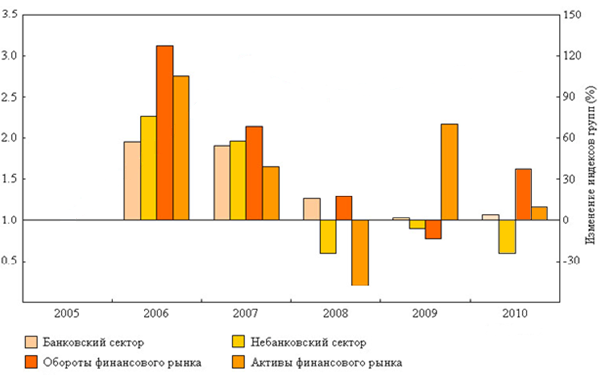 Рис. 1. Индекс роста МФЦ в России.Из рисунка видно, что в 2006 году наибольшим индексом обладал индекс оборота финансового рынка, а наименьшим – банковский сектор. До 2008 года индексы падали, особенно индекс активов финансового рынка. В 2010 году индексы банковского сектора и оборота финансового рынка возросли по сравнению с 2009 годом, а индексы небанковского сектора и активов финансового рынка сильно снизились. Индекс масштаба развития МФЦ в сравнение с МФЦ стран мираПоказывает соотношение объемных показателей финансового центра России с другими странами. 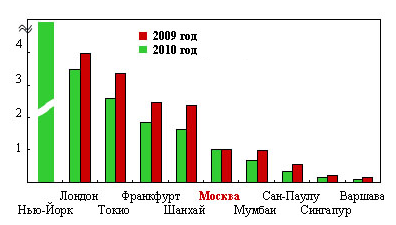 Рис. 2. Индекс масштаба развития МФЦ стран мира.Отсюда видно, что индекс масштаба развития МФЦ стран мира уменьшается. Такие признанные лидеры в мировой экономике как Лондон или Токио теряют свои позиции. Москва же развивается стабильно, что не может не радовать. ЗаключениеПри развитии современной экономики создаются новые возможности для выхода на глобальные финансовые рынки, но при этом условия конкуренции возрастают. Важно следить за текущей ситуацией, анализировать ее и по результатам предпринимать действия для удержания позиции Москвы на локальном рынке и вывода её на международный финансовый рынок. Создание МФЦ даст российской экономике ряд преимуществ, таких как: объемный и ликвидный фондовый рынок, интенсивный рост золотовалютных резервов ЦБ РФ и государственных фондов, позиционирование рубля для расчетов на мировом энергетическом рынке. Становление Москвы в качестве центра капиталов это расширение возможностей для осуществления индивидуальных сбережений граждан, повышение роли России в определении правил и направлений регулирования финансовых рынков, а также сбалансирование, сокращение волатильности финансового рынка в России.В своем развитии вопрос о формировании МФЦ в Москве продвинулся достаточно далеко, хотя все еще не вошел в стадию завершению. Но уже сейчас многие зарубежные аналитики начинают всерьез воспринимать Москву как конкурентоспособный финансовый центр. Уже то, что Россию отмечают заграницей, говорит о многом и в первую очередь о том, что курс выбран верно и мы на правильном пути. Поэтому России остается поддержать этот статус, а для этого нужно встать наравне с теми странами, которые формировали свои международные финансовые центры веками. Для того чтобы стать такими же, как западные и азиатские МФЦ необходимо совершить переворот практически всей экономической системы в России: учесть ошибки прошлых лет, других стран, предпринять меры в совершенствовании всего, что имеет изъяны.Москва имеет удачное географическое расположение, позволяющее работать с биржами, расположенными в разных часовых поясах. Она находится между азиатскими и европейскими финансовыми рынками - данный фактор очень существен, так как именно он является серьезным толчком для развития финансового центра и если этим правильно воспользоваться, то Москва в перспективе может занять весомую позицию на международных финансовых рынках. Сейчас в России стремительно увеличивается потребительский рынок, существенно укрепляются компании, превращающиеся в крупных инвесторов за рубежом. Мировые тенденции также способствуют превращению Москвы в мировой финансовый центр: Нью-Йорк теряет звание финансовой столицы мира, его место постепенно занимает Лондон, однако и у него есть проблемы.Благодаря статусу  международного финансового центра Москва сможет привлечь дополнительные инвестиционные ресурсы, увеличить налогооблагаемую базу, а также число рабочих мест и улучшить их качество. Это особенно важно для Москвы, имеющей значительное количество высших учебных заведений и академических учреждений. Кроме того, она получит возможность привлекать, в отличие от сегодняшней ситуации, кадры с высокой квалификацией, повысить оплату труда, а, следовательно, и уровень жизни москвичей; развивать туризм, в том числе и бизнес-туризм. Москва сможет активно участвовать в принятии мировых решений по ведущим финансовым вопросам.Для создания МФЦ в России была разработана концепция, включающая основные моменты для совершенствования и развития, была образованна Рабочая группа, призванная следить за развитием МФЦ. Срок, поставленные в концепции, слишком мал, т.к. создание МФЦ - это длительный и глобальный процесс, требующий совместной работы множества органов исполнительной и законодательной власти. Для реализации концепции необходимо чёткое руководство и постановка целей, а также требуется жёсткий контроль над сроками выполнения поставленных задач. Только хорошо продуманная программа позволит Москве превратиться в МФЦ.Список используемой литературыПроект ФЗ «О центральном депозитарии» от 22.06.2011Постановление Правительства Москвы «О концепции развития города Москвы как национального и международного центра финансовых услуг» от 19.05.2009 № 445-ППРаспоряжение Правительства Москвы от 27.05.2008 № 1145-РП «О подготовке и проведении в городе Москве международной конференции «Перспективы развития Москвы как международного финансового центра: мировой опыт,  стратегия, тактика»Министерство экономического развития Российской Федерации [Электронный ресурс]:— Режим доступа: http://www.economy.gov.ru/minec/main — Загл. с экрана.Москва - международный финансовый центр [Электронный ресурс]:— Режим доступа:  http://mfc-moscow.com/ — Загл. с экрана.Бюджет.ru [Электронный ресурс]:— Режим доступа: http://bujet.ru/ — Загл. с экрана.Newsland.ru [Электронный ресурс] — Режим доступа: http://www.newsland.ru/, свободный. — Загл. с экранаКомитет государственных займов города Москвы [Электронный ресурс]:— Режим доступа: http://www.moscowdebt.ru/ — Загл. с экрана.Москва – международный финансовый центр  [Электронный ресурс]:— Режим доступа:  http://vkontakte.ru/club23141791 — Загл. с экрана.Московский Международный Финансовый Форум 2011 [Электронный ресурс]:— Режим доступа:  http://www.mosfinexpo.com/  — Загл. с экрана.Московский международный портал [Электронный ресурс]:— Режим доступа:  http://www.moscow.ru/  — Загл. с экрана.Объединение бирж ММВБ и РТС [Электронный ресурс] – Режим доступа: http://www.exchange-integration.ru, свободный. — Загл. с экранаДля общества:- появление новых рабочих мест в финансовой сфере;- повышение уровня квалификации персонала;- развитие образования и науки;- возникновение новых возможностей для предпринимателей;- развитие социальной инфраструктуры;- межкультурный обмена за счет привлечения в Москву большего количества иностранных специалистов.Для экономики:- совершенствование законодательной базы в части финансовых рынков;- улучшение условий ведения бизнеса;- развитие финансовой индустрии;- улучшение системы рыночного регулирования;- усовершенствование инфраструктуры рынка;- повышение ликвидности рынка;- оптимизация налогового бремени на инвестиционную деятельность.Для страны:- полномасштабное функционирование МФЦ в Москве станет важным импульсом для развития российских регионов, в частности, региональной финансовой системы.- формирование МФЦ в Москве это упрощение доступа к капиталу для российских компаний, а это — инвестиции в развитие всей страны.Индексы условийСодержаниеГосударственное регулирование- правовая и регулятивная среда- налогообложение- либерализация финансовых секторовСреда и инфраструктура бизнеса- человеческий капитал- корпоративное управление- развитие нефинансовой инфраструктуры- конкурентоспособность товаров и услугКачество жизни и здоровье населения- развитие социальной инфраструктурыФинансовая стабильность- совершенствование финансовых рычагов